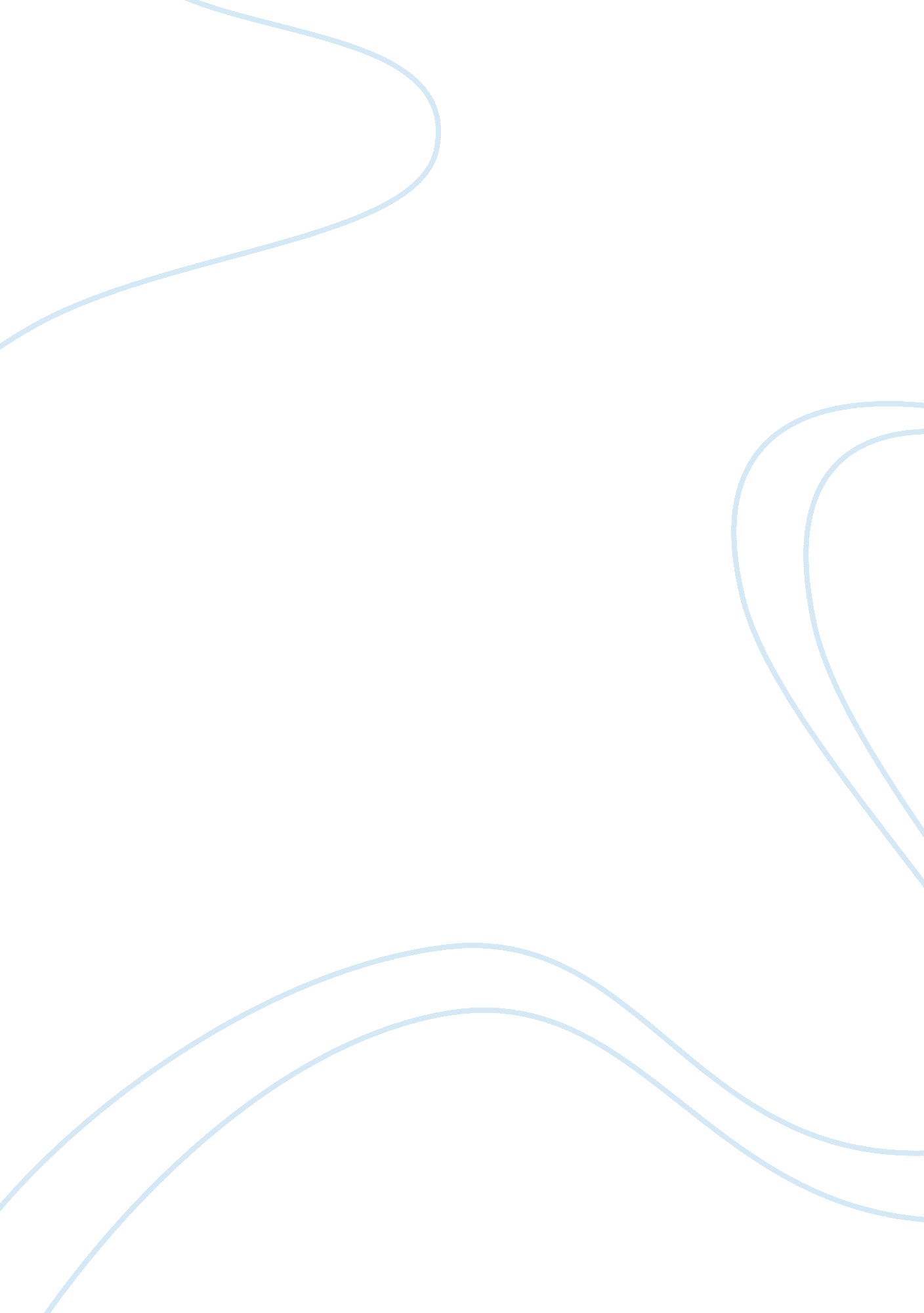 Investigatory project mosquito repellent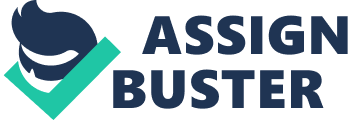 A. Background of the Study Mosquitoes are common pests in the tropics they have been known to cause many disease to most people. The real danger of mosquito lie their ability to transmit diseases like yellow fever, malaria, and dengue people have used various instruments control the mosquito problem in homes. The most commonly used chemical insecticides sprays. Most of these can destroy mosquitoes but they can also do serious damage to humans as well. So the researchers decide to make a new change into our lives researchers prefer a natural insecticide in is not only affordable but it is also ahealthcaring not like in chemical it is toxic and it is not environmental friendly in this case our planet earth undergoes aglobal warmingso instead using a chemicals we used a natural ones. B. Significance of the Project It can prevent and use to kill mosquitoes in our house or anywhere it also prevent the insect borne disease like malaria, yellow fever, dengue and many more it is not hazard into our health because its ingredients is finely arranged to make this project in a good phase it has good basis to use for likewise chemical repellent is not good for our health because of the chemicals, chemical is toxic to our health. And it isenvironmentfriendly not like the chemical ones not only our health is affected when we use a chemical insect repellent but also our dear mother Earth its chemical release cfc gases (ChloroFluoroCarbon) that traps the heat in our planet and causes global warming. C. Statement of the Problem Is a naturalmosquito repellentas effective and safer to use, commercial mosquito repellents found in markets? Can it be used in long ranges? D. Hypothesis The natural mosquito repellent is more safe and effective than the commercial repellent found in markets because it doesn’t contain chemicals. E. Objectives To have an alternative for a chemical insecticides. To kill mosquitoes and to prevent diseases coming from mosquitoes that results in death. To protect yourfamilyin the real danger of mosquito like malaria and dengue. F. Scope and Limitations This product is not to be used in wide area because it cannot kill all mosquitoes for only one time spraying and of course it is not like the chemical ones in a trial it can kills some of those and the delimitations is it not harmful in our environment because it is an environmental friendly and it cannot affect our health because it is made up of natural ingredients made up of nature product so that it is not harmful. G. Definition of Terms Malaria- an intermittent and remittent fever caused by a protozoan parasite which invades the red blood cells and is transmitted by mosquitoes in many tropical and subtropical regions. Mosquito- a slender long-legged fly with aquatic larvae. The bite of the bloodsucking female can transmit a number of serious diseases including malaria and elephantiasis. Dengue- a debilitating viral disease of the tropics, transmitted by mosquitoes, and causing sudden fever and acute pains in the joints. Insecticides- a substance used for killing insects. Chemicals- a distinct compound or substance, especially one which has been artificially prepared or purified. Toxic- substance means any chemical or mixture that may be harmful to the environment and to human health if inhaled, swallowed, or absorbed through the skin. Organic- Any member of a large class of chemical compounds whose molecules compound carbon. Review of Related Literature According to blogspot. com , an insect repellent is a substance applied to skin or clothing, other substance it may be in solid form or in liquid form which discourages insects from landing or climbing on that surface. Insect repellent help prevent and control the outbreak of insect borne diseases such as malaria, dengue fever, yellow fever and other diseases. Pest animals commonly serving as vectors for disease include the insects flea fly and mosquito. Mosquitoes have complex methods of detecting hosts and different types of mosquitoes react to different stimuli. Most mosquitoes are active at dawn and dusk but there are also mosquitoes that seek hosts during the day. You can avoid being bitten by making sure you aren’t attracting mosquitoes, using attractants to lure mosquitoes else where, using a repellent, and avoiding actions that diminish the effectiveness of the repellent. It has been claimed that it can be used as a home remedy to help speed recovery from throat or other minor ailments because of it antibiotic properties. Treatment, health benefits & side effects withScienceInvestigatory ProjectReview Related Literature About Mosquito Repellent products. Many of the sources come from our Encyclopedia of Natural Health and include relevant health topics. Uses vary, but may include Fighting Bacterial and Viral Infections, and Boost Mental Focus Utilizing Phospholipids and are non-FDA reviewed or approved, natural alternatives, to use for Chemotherapy, and Weakened Immune System. Science Investigatory Project Review Related Literature About Mosquito Repellent products are reviewed below. 